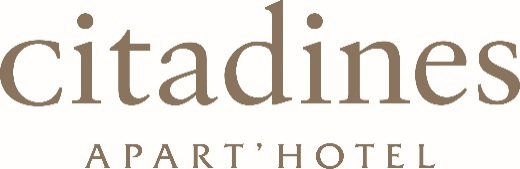 대한안과학회 제115회 학술대회대한안과학회 제115회 학술대회대한안과학회 제115회 학술대회대한안과학회 제115회 학술대회대한안과학회 제115회 학술대회대한안과학회 제115회 학술대회9 April - 10 April 20169 April - 10 April 20169 April - 10 April 20169 April - 10 April 20169 April - 10 April 20169 April - 10 April 2016Reservation OrderReservation OrderReservation OrderReservation OrderReservation OrderReservation Order예약 Form을 작성하셔서 아래 메일 주소로 보내주시기 바랍니다예약 Form을 작성하셔서 아래 메일 주소로 보내주시기 바랍니다예약 Form을 작성하셔서 아래 메일 주소로 보내주시기 바랍니다예약 Form을 작성하셔서 아래 메일 주소로 보내주시기 바랍니다예약 Form을 작성하셔서 아래 메일 주소로 보내주시기 바랍니다예약 Form을 작성하셔서 아래 메일 주소로 보내주시기 바랍니다시타딘 해운대 부산 예약Tel: 82 51 662 8000시타딘 해운대 부산 예약Tel: 82 51 662 8000시타딘 해운대 부산 예약Tel: 82 51 662 8000시타딘 해운대 부산 예약Tel: 82 51 662 8000시타딘 해운대 부산 예약Tel: 82 51 662 8000시타딘 해운대 부산 예약Tel: 82 51 662 8000stella.kim@the-ascott.com or selina.son@the-ascott.comstella.kim@the-ascott.com or selina.son@the-ascott.comstella.kim@the-ascott.com or selina.son@the-ascott.comstella.kim@the-ascott.com or selina.son@the-ascott.comstella.kim@the-ascott.com or selina.son@the-ascott.comstella.kim@the-ascott.com or selina.son@the-ascott.com부산시 해운대구 해운대로620, 6층 부산시 해운대구 해운대로620, 6층 부산시 해운대구 해운대로620, 6층 부산시 해운대구 해운대로620, 6층 부산시 해운대구 해운대로620, 6층 부산시 해운대구 해운대로620, 6층 우편번호 48094우편번호 48094우편번호 48094우편번호 48094우편번호 48094우편번호 48094BOOKING DETAILS:BOOKING DETAILS:BOOKING DETAILS:BOOKING DETAILS:BOOKING DETAILS:BOOKING DETAILS:BOOKING DETAILS:BOOKING DETAILS:BOOKING DETAILS:BOOKING DETAILS:고객명:고객명:고객명:고객명:고객명:고객명:고객명:체크인 날짜:체크인 날짜:체크인 날짜:체크인 날짜:체크인 날짜:체크인 날짜:체크인 날짜:체크아웃 날짜:체크아웃 날짜:체크아웃 날짜:회사명:회사명:회사명:회사명:회사명:회사명:회사명:회사 주소:회사 주소:회사 주소:Telephone:Telephone:Telephone:Telephone:Telephone:Telephone:Telephone:Fax:Fax:Fax:Email:Email:Email:Email:Email:Email:Email:Email:Email:Email:RESERVATION REQEUSTRESERVATION REQEUSTRESERVATION REQEUSTRESERVATION REQEUSTRESERVATION REQEUSTRESERVATION REQEUSTRESERVATION REQEUSTRESERVATION REQEUSTRESERVATION REQEUSTRESERVATION REQEUSTRoom TypeRoom TypeRoom TypeSize(sqm)정상가정상가정상가정상가특별가No. of Rooms스튜디오 더블스튜디오 더블스튜디오 더블25385,000385,000385,000385,00099,000스튜디오 트윈[마감]스튜디오 트윈[마감]스튜디오 트윈[마감]29418,000418,000418,000418,00099,000원베드 디럭스 트윈원베드 디럭스 트윈원베드 디럭스 트윈40484,000484,000484,000484,000132,000원베드 이그제큐티브 더블원베드 이그제큐티브 더블원베드 이그제큐티브 더블55517,000517,000517,000517,000132,000원베드 프리미어 더블원베드 프리미어 더블원베드 프리미어 더블50550,000550,000550,000550,000165,000ㆍ조식 1인 무료제공ㆍ조식 1인 무료제공ㆍ조식 1인 무료제공ㆍ조식 1인 무료제공ㆍ조식 1인 무료제공ㆍ조식 1인 무료제공ㆍ조식 1인 무료제공ㆍ조식 1인 무료제공ㆍ조식 1인 무료제공ㆍ조식 1인 무료제공ㆍ상기금액 10% 부가세 포함ㆍ상기금액 10% 부가세 포함ㆍ상기금액 10% 부가세 포함ㆍ상기금액 10% 부가세 포함ㆍ상기금액 10% 부가세 포함ㆍ상기금액 10% 부가세 포함ㆍ상기금액 10% 부가세 포함ㆍ상기금액 10% 부가세 포함ㆍ상기금액 10% 부가세 포함ㆍ상기금액 10% 부가세 포함RESERVATION GUARANTEE:RESERVATION GUARANTEE:RESERVATION GUARANTEE:RESERVATION GUARANTEE:RESERVATION GUARANTEE:RESERVATION GUARANTEE:RESERVATION GUARANTEE:RESERVATION GUARANTEE:RESERVATION GUARANTEE:RESERVATION GUARANTEE:신용카드 정보는 호텔 예약의 개런티 용도로만 이용됩니다. 신용카드 정보는 호텔 예약의 개런티 용도로만 이용됩니다. 신용카드 정보는 호텔 예약의 개런티 용도로만 이용됩니다. 신용카드 정보는 호텔 예약의 개런티 용도로만 이용됩니다. 신용카드 정보는 호텔 예약의 개런티 용도로만 이용됩니다. 신용카드 정보는 호텔 예약의 개런티 용도로만 이용됩니다. 신용카드 정보는 호텔 예약의 개런티 용도로만 이용됩니다. 신용카드 정보는 호텔 예약의 개런티 용도로만 이용됩니다. 신용카드 정보는 호텔 예약의 개런티 용도로만 이용됩니다. 신용카드 정보는 호텔 예약의 개런티 용도로만 이용됩니다. Credit Card detailsCredit Card detailsCredit Card detailsCredit Card detailsCredit Card detailsCredit Card detailsCredit Card detailsCredit Card detailsCredit Card detailsCredit Card details□  American Express    □  Diners Club    □  Master card    □  Visa    □  JCB□  American Express    □  Diners Club    □  Master card    □  Visa    □  JCB□  American Express    □  Diners Club    □  Master card    □  Visa    □  JCB□  American Express    □  Diners Club    □  Master card    □  Visa    □  JCB□  American Express    □  Diners Club    □  Master card    □  Visa    □  JCB□  American Express    □  Diners Club    □  Master card    □  Visa    □  JCB□  American Express    □  Diners Club    □  Master card    □  Visa    □  JCB□  American Express    □  Diners Club    □  Master card    □  Visa    □  JCB□  American Express    □  Diners Club    □  Master card    □  Visa    □  JCB□  American Express    □  Diners Club    □  Master card    □  Visa    □  JCB 카드 소유자 이름: 카드 소유자 이름: 카드 소유자 이름: 카드 소유자 이름: 카드 소유자 이름:       유효기간:       유효기간:       유효기간:       유효기간:       유효기간: 카드 번호: 카드 번호: 카드 번호: 카드 번호: 카드 번호: 카드 번호:Signature:Signature:Signature:Signature:TERMS & CONDITIONTERMS & CONDITIONTERMS & CONDITIONTERMS & CONDITIONTERMS & CONDITIONTERMS & CONDITIONTERMS & CONDITIONTERMS & CONDITIONTERMS & CONDITIONTERMS & CONDITIONㆍ체크인: 15:00 이후 / 체크 아웃 : 12:00 이전  (체크아웃이 지연될 경우 추가 요금이 발생할 수 있습니다)ㆍ체크인: 15:00 이후 / 체크 아웃 : 12:00 이전  (체크아웃이 지연될 경우 추가 요금이 발생할 수 있습니다)ㆍ체크인: 15:00 이후 / 체크 아웃 : 12:00 이전  (체크아웃이 지연될 경우 추가 요금이 발생할 수 있습니다)ㆍ체크인: 15:00 이후 / 체크 아웃 : 12:00 이전  (체크아웃이 지연될 경우 추가 요금이 발생할 수 있습니다)ㆍ체크인: 15:00 이후 / 체크 아웃 : 12:00 이전  (체크아웃이 지연될 경우 추가 요금이 발생할 수 있습니다)ㆍ체크인: 15:00 이후 / 체크 아웃 : 12:00 이전  (체크아웃이 지연될 경우 추가 요금이 발생할 수 있습니다)ㆍ체크인: 15:00 이후 / 체크 아웃 : 12:00 이전  (체크아웃이 지연될 경우 추가 요금이 발생할 수 있습니다)ㆍ체크인: 15:00 이후 / 체크 아웃 : 12:00 이전  (체크아웃이 지연될 경우 추가 요금이 발생할 수 있습니다)ㆍ체크인: 15:00 이후 / 체크 아웃 : 12:00 이전  (체크아웃이 지연될 경우 추가 요금이 발생할 수 있습니다)ㆍ체크인: 15:00 이후 / 체크 아웃 : 12:00 이전  (체크아웃이 지연될 경우 추가 요금이 발생할 수 있습니다)ㆍ고객이 호텔에 확정된 예약을 취소하기 원하시면, 2일 (48시간)전까지 가능하며, 노쇼 또는 2일 (48시간) 이내에 전화통보를 하여야 합니다.ㆍ고객이 호텔에 확정된 예약을 취소하기 원하시면, 2일 (48시간)전까지 가능하며, 노쇼 또는 2일 (48시간) 이내에 전화통보를 하여야 합니다.ㆍ고객이 호텔에 확정된 예약을 취소하기 원하시면, 2일 (48시간)전까지 가능하며, 노쇼 또는 2일 (48시간) 이내에 전화통보를 하여야 합니다.ㆍ고객이 호텔에 확정된 예약을 취소하기 원하시면, 2일 (48시간)전까지 가능하며, 노쇼 또는 2일 (48시간) 이내에 전화통보를 하여야 합니다.ㆍ고객이 호텔에 확정된 예약을 취소하기 원하시면, 2일 (48시간)전까지 가능하며, 노쇼 또는 2일 (48시간) 이내에 전화통보를 하여야 합니다.ㆍ고객이 호텔에 확정된 예약을 취소하기 원하시면, 2일 (48시간)전까지 가능하며, 노쇼 또는 2일 (48시간) 이내에 전화통보를 하여야 합니다.ㆍ고객이 호텔에 확정된 예약을 취소하기 원하시면, 2일 (48시간)전까지 가능하며, 노쇼 또는 2일 (48시간) 이내에 전화통보를 하여야 합니다.ㆍ고객이 호텔에 확정된 예약을 취소하기 원하시면, 2일 (48시간)전까지 가능하며, 노쇼 또는 2일 (48시간) 이내에 전화통보를 하여야 합니다.ㆍ고객이 호텔에 확정된 예약을 취소하기 원하시면, 2일 (48시간)전까지 가능하며, 노쇼 또는 2일 (48시간) 이내에 전화통보를 하여야 합니다.ㆍ고객이 호텔에 확정된 예약을 취소하기 원하시면, 2일 (48시간)전까지 가능하며, 노쇼 또는 2일 (48시간) 이내에 전화통보를 하여야 합니다.ㆍ객실 예약의 취소는 2일 (48시간)전까지 가능하며, NO SHOW 또는 2일 (48시간)이내 객실 취소의 경우 1박당 요금이 부과됩니다.ㆍ객실 예약의 취소는 2일 (48시간)전까지 가능하며, NO SHOW 또는 2일 (48시간)이내 객실 취소의 경우 1박당 요금이 부과됩니다.ㆍ객실 예약의 취소는 2일 (48시간)전까지 가능하며, NO SHOW 또는 2일 (48시간)이내 객실 취소의 경우 1박당 요금이 부과됩니다.ㆍ객실 예약의 취소는 2일 (48시간)전까지 가능하며, NO SHOW 또는 2일 (48시간)이내 객실 취소의 경우 1박당 요금이 부과됩니다.ㆍ객실 예약의 취소는 2일 (48시간)전까지 가능하며, NO SHOW 또는 2일 (48시간)이내 객실 취소의 경우 1박당 요금이 부과됩니다.ㆍ객실 예약의 취소는 2일 (48시간)전까지 가능하며, NO SHOW 또는 2일 (48시간)이내 객실 취소의 경우 1박당 요금이 부과됩니다.ㆍ객실 예약의 취소는 2일 (48시간)전까지 가능하며, NO SHOW 또는 2일 (48시간)이내 객실 취소의 경우 1박당 요금이 부과됩니다.ㆍ객실 예약의 취소는 2일 (48시간)전까지 가능하며, NO SHOW 또는 2일 (48시간)이내 객실 취소의 경우 1박당 요금이 부과됩니다.ㆍ객실 예약의 취소는 2일 (48시간)전까지 가능하며, NO SHOW 또는 2일 (48시간)이내 객실 취소의 경우 1박당 요금이 부과됩니다.ㆍ객실 예약의 취소는 2일 (48시간)전까지 가능하며, NO SHOW 또는 2일 (48시간)이내 객실 취소의 경우 1박당 요금이 부과됩니다.